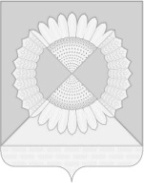 СОВЕТ ГРИШКОВСКОГО СЕЛЬСКОГО ПОСЕЛЕНИЯ КАЛИНИНСКОГО РАЙОНАРЕШЕНИЕсело ГришковскоеО внесении изменений в решение СоветаГришковского сельского поселения Калининского района от 23 ноября 2022 года№ 129 "Об установлении земельного налога вГришковском сельском поселенииКалининского района"В соответствии с главой 31 Налогового кодекса Российской Федерации, Федеральным законом от 6 октября 2003 года № 131-ФЗ "Об общих принципах организации местного самоуправления в Российской Федерации", руководствуясь Уставом Гришковского сельского поселения Калининского района, Совет Гришковского сельского поселения Калининского района РЕШИЛ:1. Внести в решение Совета Гришковского сельского поселения Калининского района от 23 ноября 2022 года № 129 "Об установлении земельного налога в Гришковском сельском поселении Калининского района" (далее - Решение) следующие изменения:1.1. Подпункт 1.4.пункта 1 решения дополнить частью 9 следующего содержания: "9) Граждане Российской Федерации, призванные в соответствии с Указом Президента Российской Федерации от 21 сентября 2022 года № 647 "Об объявлении частичной мобилизации в Российской Федерации" на военную службу по мобилизации в Вооруженные Силы Российской Федерации и поступившие на военную службу на добровольной основе.".2. Финансовому отделу администрации Гришковского сельского поселения Калининского района (Шеремет Д.В.) обеспечить опубликование настоящего решения в газете "Калининец", а также разместить на официальном сайте Гришковского сельского поселения Калининского района в информационно - телекоммуникационной сети "Интернет".3. Копию настоящего решения направить в Межрайонную инспекцию Федеральной налоговой службы России № 10 по Краснодарскому краю для руководства в работе.24. Настоящее решение вступает в силу по истечению одного месяца со дня его официального опубликования и распространяется на правоотношения, возникшие с налогового периода с 1 января 2023 года.Глава Гришковского сельского поселения Калининского района                                                                       Т.А.Некрасоваот26.04.2023№150